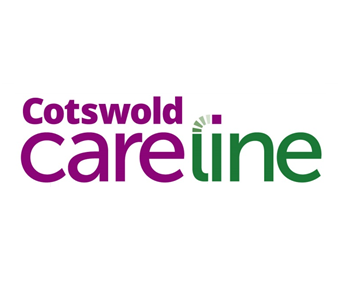 Cotswold Careline provides reassurance for vulnerable residents this winterNow that  the clocks have gone back and winter fast approaches, Cotswold residents are being reminded that the Cotswold Careline emergency monitoring and contact service offers 24 hour support, 365 days a year to vulnerable members of the community.The Careline service was founded by Forest of Dean Council in 2004.  The service has an outstanding reputation and provides friendly professional support to residents across the Cotswold district from as little as 52p per day.  Service users benefit from renewed independence and security without intrusion, allowing residents to remain in their own home.  The service also provides extra peace of mind for family and friends.The service can provide reassurance for the following:·         The elderly or disabled·         Residents living alone and at risk of falling·         Residents suffering from dementia, epilepsy, heart disease or who have suffered a stroke·         Residents with special needs or learning difficulties·         Victims of domestic violenceThe Careline itself is a slim alarm unit that sits by your own phone which links to a personal pendant that can be worn upon your wrist, clothing or on a chord around your neck. When pressed, the pendant raises a call for help and alerts our monitoring centre that you need assistance.  The pendant is extremely effective and operates around the home and garden.  The pendant range means that in the case of an incident the user does not have to worry about getting to the telephone or remembering telephone numbers.Cotswold Careline offers a friendly, professional, low cost 24 hour service, which provides immediate reassurance through the dark winter months.  The simple body worn pendant gives peace of mind and allows the wearer to continue living independently in their own home.
Installation of the Careline is so quick and easy that new users often tell us that they wished they had it installed years ago.Apparently, some service users are often worried that they might press the red button on their body worn pendant by mistake, causing embarrassment to themselves and an inconvenience to the person on the other end of the line.  This is a myth and service users are encouraged to press their red button regularly to ensure the equipment is working effectively and the operator on the other end of the line can have a friendly chat with the user to check their wellbeing.To find out more about the Cotswold Careline service it simply takes a phone call to chat to one of the team on 01594 812505, or alternatively email cotswoldcareline@fdean.gov.uk or visit the website www.cotswoldcareline.co.uk.  The friendly staff will be able to answer any questions you may have and can offer a no obligation free demonstration in residents own homes.” 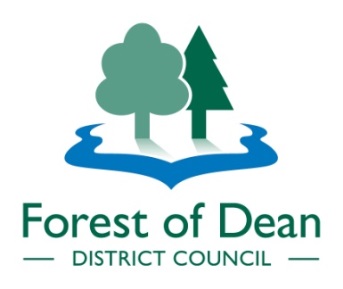 ENDS